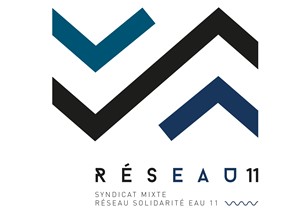 Appel à Projets « Eau et Solidarité Internationale » 2023RéSeau11DOSSIER DE CANDIDATURERésuméPrésentation du projetIDENTIFICATION DE LA STRUCTURE PORTEUSE DU PROJET : Nom de la structure et sigle : ……………………………………………………………………………………..……..…………………………………………………………………………………………………………………………………………………………………………………………………………….Nature juridique :Association loi 1901CollectivitéAutres N° de SIRET obligatoire : …………………………………………………………………………….…………………………………Adresse du siège social : …………………………………………………………………………..….…………..…………………………………………………………………………………………………………….…………………………………………………………………………………………………..Code postal : …………Ville : …………………………………………………………………Téléphone fixe : ……………………… Portable : ……………………. Fax : ……….…………………………..…....Courriel :…………………………………………..…………………………………………………Site web : …………………………………………………………………………………………….Pour les associations, numéro de récépissé en Préfecture : ………………………………………………….…………………………………………………………………………………………………..Le représentant légal : ………………………………………………………………………………………………………………….Réservé à l’administration :Date de réception de la demande :DESCRIPTION DU PROJETA noter : le renseignement de certaines rubriques pourra être adapté dans le cas de projet locaux réalisant uniquement des actions de sensibilisation sur le territoire de compétence de RéSeau11Intitulé du projet : ………………………………………………………………………………………………………………………………………………………………………………………………………………………………………………………………………………………………………………Lieu de réalisation du projet :Pays : ……………………………………. Région/Province : ……………………….………………………….………….Localité :………………………………………………………….…………..…………………………………………………Nom de la personne responsable en France du suivi du projet : …………………………………………………...………….………………………………………………..………………………………………………………...………………………………………………………………………………………………………………………………Téléphone : ………………………………………… Portable : …………………………………………..............Courriel : ……………………………………………………………………………………………Nom et compétences de la personne responsable du suivi du projet sur place :…………………………………………………………………………………………………………………………………………………………………………………………………………………………………...…..……………………………………………………………………Objectifs du projet : ………………………………………………………………………………….………….....……………………………………………………………………………………………………………….…..…………………………………………………………………………………………………………….………………………………………………………………………………………………………………….…………………………………………………………………………………………………………………….……………………………………………………………………………………………….…..……………………………………………………………………………………………………………………………………………………….…..…………………………………………………………………………………………………Description détaillée : ………………………………………………………………………………….………….....……………………………………………………………………………………………………………….…..…………………………………………………………………………………………………………….………………………………………………………………………………………………………………….…………………………………………………………………………………………………………………….…………………………………………………………………………………………………………………………………………………………………………………………………………………………………………………………………………………………………………………………………………………………………….…………………………………………………….…..……………………………………………………………………………………………………………………………………………………….…..……………………………………………………………………………………………………………………………Activités :cadre logique : décrire les activités sous forme de matrice de cadre logique (cf. annexe), spécifiant l’objectif général, l’objectif spécifique et les résultats attendus avec les indicateurs principaux et les moyens de vérification ainsi que l’analyse globale des coûts)Présentation détaillée classée par objectifs, des activités à mettre en œuvre (ordre de réalisation, bénéficiaires directs, durée, etc.) et les productions prévues afin d’atteindre les résultats attendus (A la différence du cadre logique, ce paragraphe doit exposer la logique d’intervention du projet de façon dynamique, en présentant les activités qui seront mises en œuvre) : ………………………………………………………………………………….………….....……………………………………………………………………………………………………………….…..…………………………………………………………………………………………………………….………………………………………………………………………………………………………………….…………………………………………………………………………………………………………………….…………………………………………Populations ciblées : ………………………………………………………………………………………………………………………………………………………….……………………………………………………………………………….………………………………………………………………………………………………………….………...………………………………………………………………ODD ciblés : ………………………………………………………………………………………………………………………………………………………….……………………………………………………………………………….………………………………………………………………………………………………………….………...………………………………………………………………Moyens humains mobilisés pour la mise en œuvre des actions : …………………………………………………………………………………....……………………………………………………………………………………………………………..……………………………………………………………………………………………………………..……………………………………………………………………………………………………………………………..............…………..……………………………………………………………………………………………………………………………………………...Moyens techniques mobilisés pour la mise en œuvre des actions : …………………………………………………………………………………....……………………………………………………………………………………………………………..……………………………………………………………………………………………………………..……………………………………………………………………………………………………………………………..............…………..……………………………………………………………………………………………………………………………………………...Implication et participation des bénéficiaires : …………………………………………………………………....………………………………….…………………………………………………………………….……..…………………………..………………………………………………………………………………..……………….……..……………………………………………………………………………………………………………………………………………………………...…………………………………………………………………………………………………………………………………….……......…………………………………………………………………………………………………………………………………….……….………………………………………………………………………………………………………………………………………Partenaires locaux (collectivité, organisme, association, comité, groupement, ONG, …) : Expliquer l’implication des partenaires/intervenants dans la conception du projet et décrire l’historique des relations entre les partenaires. Détailler les mesures envisagées pour renforcer les capacités des acteurs locaux (ex : formations, séances, public visé, etc.) : ………………………………………………………………………………….………….....……………………………………………………………………………………………………………….…..…………………………………………………………………………………………………………….………………………………………………………………………………………………………………….…………………………………………………………………………………………………………………….……………………………………………………………………………………………………………………………………………………………………………………………………….Autres projets/structures de coopération présentes dans la zone sur ces thématiques : le cas échéant, expliquer les actions de coordination avec les autres structures/projets de coopération présentes dans la zone dans le domaine de l’eau……………………...…………………………………………………………………………………………………………………………………….……......…………………………………………………………………………………………………………………………………….……….………………………………………………………………………………………………………………………………………………………………Identification des risques liés au contexte et au projet et mesures correctives envisagées : Risques contextuels : cadre politique, économique, social, sécuritaire et environnemental……………………...…………………………………………………………………………………………………………………………………….……......…………………………………………………………………………………………………………………………………….……….………………………………………………………………………………………………………………………………………………………………Risques opérationnels : risques techniques, financiers, partenariaux……………………...…………………………………………………………………………………………………………………………………….……......…………………………………………………………………………………………………………………………………….……….………………………………………………………………………………………………………………………………………………………………Pérennité du projet :Pérennité technique : modalités de transfert de compétences au(x) partenaire(s) du projet et/ou bénéficiaires, niveau d’adoption visé des techniques/méthodes/innovations diffusée par le projet, modalités d’utilisation et de gestion du matériel mobilisé après l’achèvement du projet (Comment sont assurés la maintenance et l’entretien des matériels et installations mobilisés par le projet ? En quoi consistent-ils ? Dans le cas d’un système/réseau de maintenance de pompes par exemple, quelle organisation est prévue ?)………………………………………………………………………………….………….....……………………………………………………………………………………………………………….…..…………………………………………………………………………………………………………….………………………………………………………………………………………………………………….…………………………………………………………………………………………………………………….…………………………………………………………………………………………………………………………………………………………………………………………………………………………………Pérennité sociale institutionnelle : stratégie en vue de l’autonomisation du (des) partenaire(s) du projet et/ou bénéficiaires, niveau de viabilité institutionnelle et sociale visé pour le(s) partenaire(s) du projet……………………...…………………………………………………………………………………………………………………………………….……......…………………………………………………………………………………………………………………………………….……………………………………………………………………………………….…………………………………………………………………………………………………………………………………………………………………………………………………………………………………………………………………………………………………………………………………………………………………….Pérennité économique et financière : stratégie en vue de la viabilité économique et financière du (des) partenaire(s) du projet et/ou bénéficiaires (diversification des partenaires financiers, activités génératrices de revenus, systèmes de cotisations, autres), niveau d’autonomie visé pour le(s) partenaire(s) en matière de gestion financière, niveau de viabilité économique et financières visé pour le(s) partenaire(s) en fin de projet……………………...…………………………………………………………………………………………………………………………………….……......…………………………………………………………………………………………………………………………………….……………………………………………………………………………………….…………………………………………………………………………………………………………………………………………………………………………………………Stratégie de sortie du projet : Identifier les actions de transition qui permettront au porteur de mettre de fin à sa part de responsabilité……………………...…………………………………………………………………………………………………………………………………….……......…………………………………………………………………………………………………………………………………….……….………………………………………………………………………………………………………………………………………………………………Evaluation : Décrire la/les méthode(s) envisagée(s) et modalités de réalisation de l’évaluation du projet (évaluation interne, externe, mixte, etc.) :……………………………………………………………………...........................................……………………………………………………………………………………………………….……..…...………………………………………………………………………..………………………………..……………...……………………………………………………………………………………………………Actions de capitalisation : décrire les actions de capitalisation qui seront mises en place :……………………………………………………………………...........................................……………………………………………………………………………………………………….……..…...………………………………………………………………………..………………………………..……………...……………………………………………………………………………………………………Actions de réciprocité/restitution prévues sur le territoire du syndicat RéSeau11: …………………………………………….........…………………………………………………………………………………………………………………………………….……......……………………………………………………………………………………………………………………………………...……....………………………………………………………………………………………………………….Calendrier du projetDurée totale prévue du projet : …………………………………………………………………………………....................Date de démarrage prévue : ………………………………………………………………………………............................Date de clôture prévue (le cas échéant) : ……………………………………………………………............................Calendrier de réalisation (présenté sous forme de plan d’action / programme d’activités avec la planification des ressources mobilisables) : …………………………………..…………………………………………………………………………………………………………………………………………………………………………………………………………………………………………………………………………………………………………………………………………………………………………………………………………………………………Plan de financementMontant demandé à Réseau11:………………………………………………………………………………………………………Un Relevé d’Identité Bancaire et le numéro de SIRET (original obligatoire)  ;Fiche SIRENEIntitulé du projetLocalisation du projet(Pays – Ville)Nom du porteur de projetMontant total du projetRésumé du projet (1500 caractères maximum) :Montant sollicité auprès de RéSeau11 : ………………………………………………….. euros                                   Plan de financement Plan de financement Plan de financement Nom du bailleur de fondsMontant sollicité                                        Etat de la subvention                                 (acquis, en cours de sollicitation, à solliciter)Total